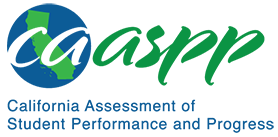 HS-LS2-1 Ecosystems: Interactions, Energy, and Dynamics	California Science Test—Item Content SpecificationsHS-LS2-1 Ecosystems: Interactions, Energy, and DynamicsStudents who demonstrate understanding can: Use mathematical and/or computational representations to support explanations of factors that affect carrying capacity of ecosystems at different scales.[Clarification Statement: Emphasis is on quantitative analysis and comparison of the relationships among interdependent factors including boundaries, resources, climate, and competition. Examples of mathematical comparisons could include graphs, charts, histograms, and population changes gathered from simulations or historical data sets.] [Assessment Boundary: Assessment does not include deriving mathematical equations to make comparisons.]Continue to the next page for the Science and Engineering Practices, Disciplinary Core Ideas, and Crosscutting Concepts.Assessment TargetsAssessment targets describe the focal knowledge, skills, and abilities for a given three-dimensional Performance Expectation. Please refer to the Introduction for a complete description of assessment targets.Science and Engineering Subpractice(s)Please refer to appendix A for a complete list of Science and Engineering Practices (SEP) subpractices. Note that the list in this section is not exhaustive.5.1	Ability to develop mathematical and/or computational models (e.g., graphical representation in a simulation)5.2	Ability to conduct mathematical and/or computational analysesScience and Engineering Subpractice Assessment TargetsPlease refer to appendix A for a complete list of SEP subpractice assessment targets. Note that the list in this section is not exhaustive.5.1.1	Ability to generate mathematical representations to describe characteristics and patterns of a scientific phenomenon and/or a design solution5.1.2	Ability to use units of measurement, diagrams, and graphs to record and organize data gathered directly or provided from scientific investigations5.2.2	Ability to use the results of computational models to identify the mathematical and/or computational representations that support a scientific explanation or a design solution5.2.3	Ability to use computational models (e.g., simulations) to make predictions for a scientific phenomenon5.2.4	Ability to use critical mathematical skills to compare simulated effects in computational models to real world observations to identify limitations of computational models5.2.5	Ability to use mathematical and statistical tools to analyze trends and patterns in data from scientific investigationsDisciplinary Core Idea Assessment TargetsLS2.A.8Explain the concept of carrying capacity as it relates to a populationExplain the factors that affect carrying capacityDescribe the impact of a change in environmental conditions on carrying capacityUse mathematical comparisons to explain how carrying capacity is affected by a change in one or more factors in an ecosystemUse mathematical representations to support claims about factors impacting carrying capacity in an ecosystemExplain why populations are not usually maintained at a specific level, but show fluctuationsCrosscutting Concept Assessment Target(s)CCC3 	Identify that the significance of a phenomenon is dependent on the scale, proportion, and quantity at which it occursExamples of Integration of Assessment Targets and EvidenceNote that the list in this section is not exhaustive.Task provides data on the population size(s) of one or more species in a particular habitat over time:Accurately graphs the data (5.1.1, LS2.A.8, and CCC3)Identifies patterns in the data (5.1.2, LS2.A.8, and CCC3) Uses mathematical and statistical tools to analyze patterns in the data (5.2.4, LS2.A.8, and CCC3)Uses statistical tools to communicate data patterns (5.2.4, LS2.A.8, and CCC3)Task provides a claim that a population has reached carrying capacity and provides data on the population size of a given species in a particular habitat over time:Uses the data to support or refute the claim that the population has reached carrying capacity (5.2.1, LS2.A.8, and CCC3)Task provides a claim about the ability of a particular ecosystem to support a population of organisms at carrying capacity:Makes a prediction about how carrying capacity can change with changes in environmental conditions (5.2.2, LS2.A.8, and CCC3)Task provides a simulation in which population sizes can be manipulated based on available resources and/or changes in environmental conditions:Uses the results of the simulation to identify patterns (5.2.3, LS2.A.8, and CCC3)Uses the results of the simulation to predict the impact of changes in available resources and/or changes in environmental conditions on actual populations (5.2.3, LS2.A.8, and CCC3)Uses the results of the simulation to identify limitations of the simulation (5.2.3, LS2.A.8, and CCC3)California Environmental Principles and ConceptsEP2: The long-term functioning and health of terrestrial, freshwater, coastal, and marine ecosystems are influenced by their relationships with human societies.EP4: The exchange of matter between natural systems and human societies affects the long-term functioning of both.Possible Phenomena or ContextsNote that the list in this section is not exhaustive.Carrying capacity affected by interspecies competition for resourcesChanges in a population size as a result of biotic and abiotic factorsCarrying capacity of different species with different nichesBoom and bust cyclesCommon MisconceptionsNote that the list in this section is not exhaustive.Carrying capacity is a fixed number.Ecosystems do not change.All organisms have a similar carrying capacity.Populations cannot increase in size beyond their carrying capacities.Additional Assessment BoundariesNone listed at this time.Additional ReferencesHS-LS2-1 Evidence Statement https://www.nextgenscience.org/sites/default/files/evidence_statement/black_white/HS-LS2-1 Evidence Statements June 2015 asterisks.pdfCalifornia Environmental Principles and Concepts http://californiaeei.org/abouteei/epc/California Education and the Environment Initiative http://californiaeei.org/The 2016 Science Framework for California Public Schools Kindergarten through Grade 12Appendix 1: Progression of the Science and Engineering Practices, Disciplinary Core Ideas, and Crosscutting Concepts in Kindergarten through Grade 12 https://www.cde.ca.gov/ci/sc/cf/documents/scifwappendix1.pdfAppendix 2: Connections to Environmental Principles and Concepts https://www.cde.ca.gov/ci/sc/cf/documents/scifwappendix2.pdfPosted by the California Department of Education, March 2021 (updated February 2024)Science and Engineering PracticesDisciplinary Core IdeasCrosscutting ConceptsUsing Mathematics and Computational ThinkingMathematical and computational thinking in 9-12 builds on K-8 experiences and progresses to using algebraic thinking and analysis; a range of linear and nonlinear functions including trigonometric functions, exponentials and logarithms; and computational tools for statistical analysis to analyze, represent, and model data. Simple computational simulations are created and used based on mathematical models of basic assumptions.Use mathematical and/or computational representations of phenomena or design solutions to support explanations.LS2.A: Interdependent Relationships in Ecosystems8. Ecosystems have carrying capacities, which are limits to the numbers of organisms and populations they can support. These limits result from such factors as the availability of living and nonliving resources and from such challenges such as predation, competition, and disease. Organisms would have the capacity to produce populations of great size were it not for the fact that environments and resources are finite. This fundamental tension affects the abundance (number of individuals) of species in any given ecosystem.Scale, Proportion, and QuantityThe significance of a phenomenon is dependent on the scale, proportion, and quantity at which it occurs.